Mötesprotokoll för föreningen Simultima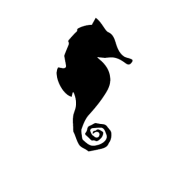 Närvarande: Miranda Brandin, Nina Joelsson, Tobias Svensson och Elenor Iselöv Wiklund och Emmelie Bengtsson 
Närvarande per telefon: Jessica Jansson, Tobias Stenwall, Ida-Mari Essberg och Jonny Svensson
Närvarande utan rösträtt: Emanuel Goytia Svensson och Helena KarlssonMötet öppnades.Mötet befanns behörigt.Tobias Svensson valdes till mötets ordförande.Elenor Iselöv Wiklund valdes till mötets sekreterare.Miranda Brandin och Emmelie Bengtsson valdes till mötets justerare.Verksamhetsberättelsen lästes upp, godkändes och lades till handlingarna.Den ekonomiska berättelsen lästes upp, godkändes och lades till handlingarna.Revisionsberättelsen lästes upp, godkändes och lades till handlingarna.Årsmötet beviljade styrelsen ansvarsfrihet.Motioner
10.1 Borttagande av Caeli-Mech, Kvadrant 14 samt Tabula Rasa
Årsmötet beslutar med majoritetsröstning att bifalla motionärens förslag om att ta bort spelvärldarna Caeli-Mech, Kvadrant 14 samt Tabula Rasa utan dröjsmål.
10.2 Införande av 10 chattrum per chattvärld
Årsmötet jämkar i frågan och beslutar med majoritetsröstning att införa ytterligare två chattrum, ett fast och ett rörligt, till varje spelvärld, med avsikt att lägga större engagemang i att ta fram en funktion för spelarnamngivna chattrum. 
10.3 Tre stjärnrum per chattvärld
Med anledning av förra motionens jämkning och beslut lägger motionären ner denna motion. Årets verksamhetsplan lästes upp och godkändes. Årets medlemsavgift beslutades till 100SEK och årets budget lästes upp och godkändes.Den nya styrelsen valdes som följer: 
Ordföranden – Emmelie Bengtsson
Sekreterare – Elenor Iselöv Wiklund
Kassör – Tobias Svensson
Ledamot – Nina Joelsson
Ledamot – Miranda Brandin
Till revisor valdes Simon Erlandsson.Till valberedare valdes Jessica Jansson och Tobias Stenwall.Övriga frågor
16.1 Det tas upp att föreningens stadgar behöver definieras, så ett arbete för att göra just det önskas inledas.
16.2 Föreningen uppmanas att ta kontakt med Spelets Hus för att eventuellt förhandla med dem om en beständig plats i deras lokaler.Mötet avslutades.